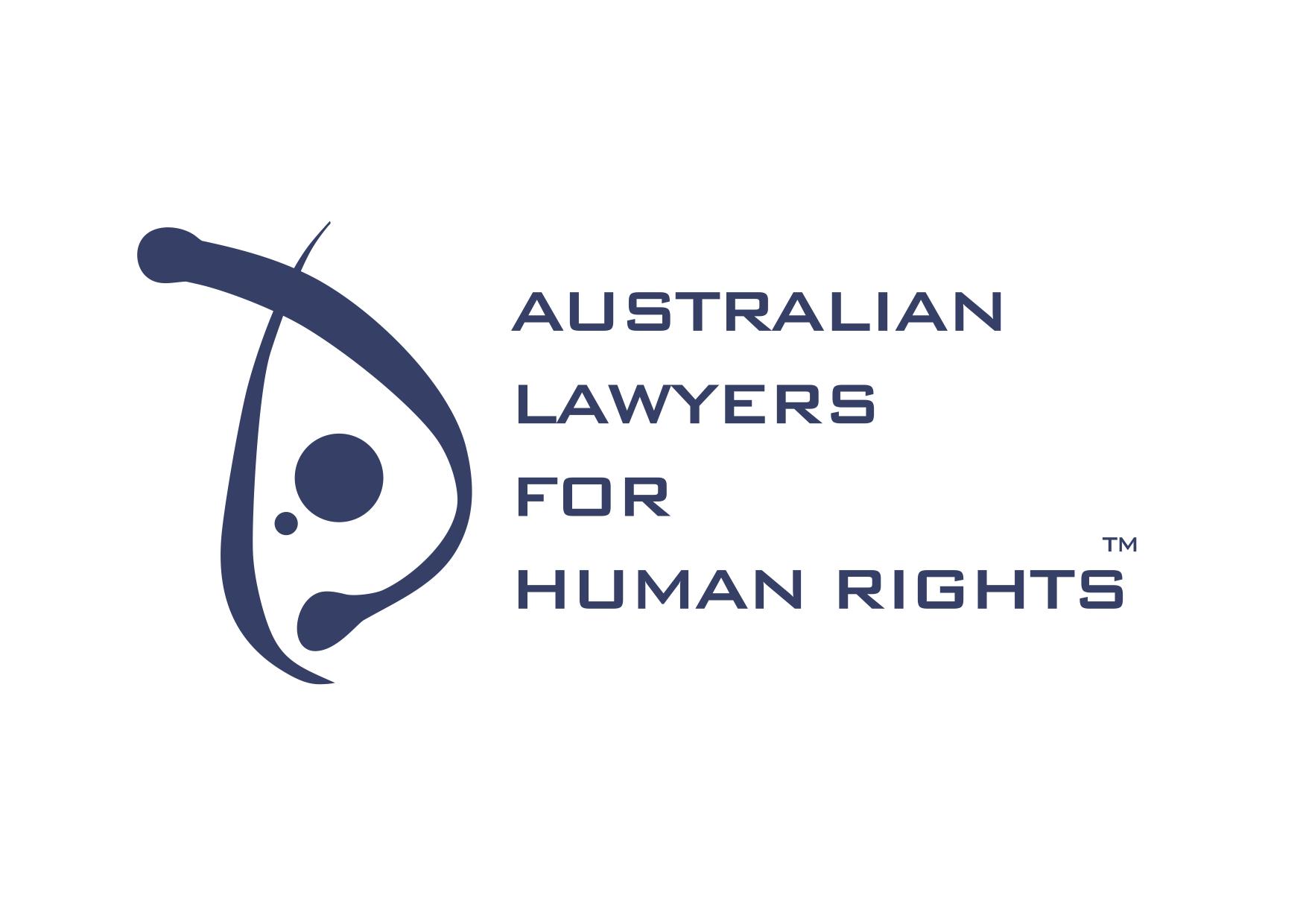 
NOTICE AND AGENDA OF ANNUAL GENERAL MEETING 27 June 2022 at 7:00pm AESTVia ZoomPlease email secretary@alhr.org.au to RSVP your attendancePlace: scheduled Zoom meeting.Time: Jun 27, 2022 07:00 PM Canberra, Melbourne, SydneyJoin Zoom Meeting:https://us02web.zoom.us/j/89917488141?pwd=VGNGVXFKMDFmR3FzanJXbmh6VnBOZz09Meeting ID: 899 1748 8141Passcode: 334848One tap mobile+61871501149,,89917488141#,,,,*334848# Australia+61280156011,,89917488141#,,,,*334848# AustraliaDial by your location        +61 8 7150 1149 Australia        +61 2 8015 6011 Australia        +61 3 7018 2005 Australia        +61 7 3185 3730 Australia        +61 8 6119 3900 AustraliaAGENDA1.	Apologies2.	To Confirm the Minutes of Annual General Meeting of the Association held on 22 February 20213.	To receive the reports from the Executive, including financial report pursuant to the Rules.4.	To elect office bearers and ordinary members of the National Committee:PresidentVice PresidentSecretaryTreasurerSix (6) Ordinary Members.5.	To confirm nominees from State and Territory Committees6.	Other businessSangeeta SharminSecretaryAustralian Lawyers for Human Rights13 June 2022


